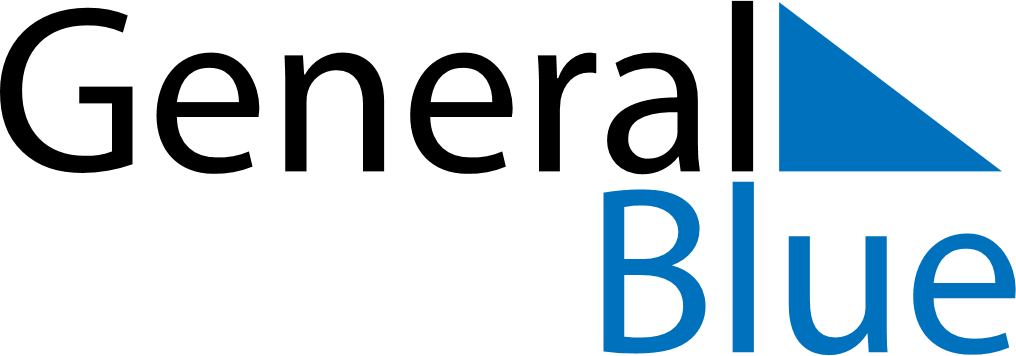 November 2030November 2030November 2030November 2030MayotteMayotteMayotteSundayMondayTuesdayWednesdayThursdayFridayFridaySaturday112All Saints’ DayAll Saints’ Day345678891011121314151516Armistice Day17181920212222232425262728292930